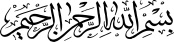 تکمیلی غیرحضوریتکمیلی غیرحضوریامتحانات پایانی -  نيمسال دوم  95 ـ  94 امتحانات پایانی -  نيمسال دوم  95 ـ  94 امتحانات پایانی -  نيمسال دوم  95 ـ  94 امتحانات پایانی -  نيمسال دوم  95 ـ  94 امتحانات پایانی -  نيمسال دوم  95 ـ  94 رشته: رشته: تفسیرتفسیر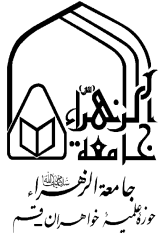 نام درس  :تفسیر ترتیبی 1 (کنزالدقائق) تفسیر ترتیبی 1 (کنزالدقائق) تفسیر ترتیبی 1 (کنزالدقائق) تفسیر ترتیبی 1 (کنزالدقائق) کد درس :کد درس :کد درس :934113993411399341139تاریخ امتحان  :29/4/9529/4/95ساعت برگزاری :1010مدت پاسخگویی :مدت پاسخگویی :مدت پاسخگویی :مدت پاسخگویی :90 دقیقهنـام نـام نام خانوادگینام خانوادگینام پدرکد تحصیلیکد تحصیلیکد تحصیلینام استان محل آزمون نام استان محل آزمون نمره برگهنمره برگهتـوجه قبل از شروع به پاسخگویی سوالات حتما مشخصات فردی، کد تحصیلی و نام محل آزمون خود را به صورت دقیق بنویسید. فقط به 10 سؤال پاسخ دهيد، در صورت پاسخ به همه سؤالات، سؤال آخر حذف شده و نمره ای به آن تعلق نخواهد گرفت. برای پاسخگویی به سوالات ترتیب پاسخگویی رعایت شود تا اساتید محترم زمان تصحیح، دچار مشکل نگردند. قبل از شروع به پاسخگویی سوالات حتما مشخصات فردی، کد تحصیلی و نام محل آزمون خود را به صورت دقیق بنویسید. فقط به 10 سؤال پاسخ دهيد، در صورت پاسخ به همه سؤالات، سؤال آخر حذف شده و نمره ای به آن تعلق نخواهد گرفت. برای پاسخگویی به سوالات ترتیب پاسخگویی رعایت شود تا اساتید محترم زمان تصحیح، دچار مشکل نگردند. قبل از شروع به پاسخگویی سوالات حتما مشخصات فردی، کد تحصیلی و نام محل آزمون خود را به صورت دقیق بنویسید. فقط به 10 سؤال پاسخ دهيد، در صورت پاسخ به همه سؤالات، سؤال آخر حذف شده و نمره ای به آن تعلق نخواهد گرفت. برای پاسخگویی به سوالات ترتیب پاسخگویی رعایت شود تا اساتید محترم زمان تصحیح، دچار مشکل نگردند. قبل از شروع به پاسخگویی سوالات حتما مشخصات فردی، کد تحصیلی و نام محل آزمون خود را به صورت دقیق بنویسید. فقط به 10 سؤال پاسخ دهيد، در صورت پاسخ به همه سؤالات، سؤال آخر حذف شده و نمره ای به آن تعلق نخواهد گرفت. برای پاسخگویی به سوالات ترتیب پاسخگویی رعایت شود تا اساتید محترم زمان تصحیح، دچار مشکل نگردند. قبل از شروع به پاسخگویی سوالات حتما مشخصات فردی، کد تحصیلی و نام محل آزمون خود را به صورت دقیق بنویسید. فقط به 10 سؤال پاسخ دهيد، در صورت پاسخ به همه سؤالات، سؤال آخر حذف شده و نمره ای به آن تعلق نخواهد گرفت. برای پاسخگویی به سوالات ترتیب پاسخگویی رعایت شود تا اساتید محترم زمان تصحیح، دچار مشکل نگردند. قبل از شروع به پاسخگویی سوالات حتما مشخصات فردی، کد تحصیلی و نام محل آزمون خود را به صورت دقیق بنویسید. فقط به 10 سؤال پاسخ دهيد، در صورت پاسخ به همه سؤالات، سؤال آخر حذف شده و نمره ای به آن تعلق نخواهد گرفت. برای پاسخگویی به سوالات ترتیب پاسخگویی رعایت شود تا اساتید محترم زمان تصحیح، دچار مشکل نگردند. قبل از شروع به پاسخگویی سوالات حتما مشخصات فردی، کد تحصیلی و نام محل آزمون خود را به صورت دقیق بنویسید. فقط به 10 سؤال پاسخ دهيد، در صورت پاسخ به همه سؤالات، سؤال آخر حذف شده و نمره ای به آن تعلق نخواهد گرفت. برای پاسخگویی به سوالات ترتیب پاسخگویی رعایت شود تا اساتید محترم زمان تصحیح، دچار مشکل نگردند. قبل از شروع به پاسخگویی سوالات حتما مشخصات فردی، کد تحصیلی و نام محل آزمون خود را به صورت دقیق بنویسید. فقط به 10 سؤال پاسخ دهيد، در صورت پاسخ به همه سؤالات، سؤال آخر حذف شده و نمره ای به آن تعلق نخواهد گرفت. برای پاسخگویی به سوالات ترتیب پاسخگویی رعایت شود تا اساتید محترم زمان تصحیح، دچار مشکل نگردند. قبل از شروع به پاسخگویی سوالات حتما مشخصات فردی، کد تحصیلی و نام محل آزمون خود را به صورت دقیق بنویسید. فقط به 10 سؤال پاسخ دهيد، در صورت پاسخ به همه سؤالات، سؤال آخر حذف شده و نمره ای به آن تعلق نخواهد گرفت. برای پاسخگویی به سوالات ترتیب پاسخگویی رعایت شود تا اساتید محترم زمان تصحیح، دچار مشکل نگردند. قبل از شروع به پاسخگویی سوالات حتما مشخصات فردی، کد تحصیلی و نام محل آزمون خود را به صورت دقیق بنویسید. فقط به 10 سؤال پاسخ دهيد، در صورت پاسخ به همه سؤالات، سؤال آخر حذف شده و نمره ای به آن تعلق نخواهد گرفت. برای پاسخگویی به سوالات ترتیب پاسخگویی رعایت شود تا اساتید محترم زمان تصحیح، دچار مشکل نگردند.معنای عبارت ذیل را ذکر نمایید. «وَ الَّذِينَ هُمْ عَنِ اللَّغْوِ مُعْرِضُونَ» لما بهم من الجدّ ما شغلهم عنه. و هو أبلغ من «الّذين لا يلهون» من وجوه: جعل الجملة اسميّة، و بناء الحكم على الضّمير، و التّعبير عنه بالاسم، و تقديم الصّلة عليه، و إقامة الإعراض مقام التّرك، ليدلّ على بعدهم رأسا مباشرة و تسبّبا و ميلا و حضورا. فإنّ أصله أن يكون في عرض غير عرضه. و كذلك الجملة التّالية بهذه،» این واژگان را ترجمه کنید:    1- راعون                  2- سُلالَه                          3- فَکَسونا              4- جِنّه                          5- زُبُرا                         6- غَمرَتهم                          7- سامِرا                       8- تهجُرون  «على أوقاتها و حدودها. و لفظ الفعل فيه لما في الصّلاة من التّجدّد و التّكرّر. و لذلك جمعه غير حمزة و الكسائي و ليس في ذلك تكرير لما وصفهم به أوّلا. لأنّ الخشوع في الصّلاة غير المحافظة عليها. و في تصدير الأوصاف و ختمها بالصّلاة تعظيم لشأنها» ؛  تفسیر جمله «وَ الَّذينَ هُمْ عَلى‏ صَلَواتِهِمْ يُحافِظُون»  را با توجه به عبارت بیان کنید.در  آیه « وَ لَقَدْ خَلَقْنَا الْإِنْسانَ مِنْ سُلالَةٍ مِنْ طين » دو تفسیری که برای انسان شده است را بیان کنید.  عبارت را توضیح دهید: «قوله «فَبُعْداً لِلْقَوْمِ الظَّالِمِينَ» يحتمل الإخبار و الدّعاء. و «بعدا» مصدر بعد: إذا هلك. و هو من المصادر الّتي تنصب بأفعال لا يستعمل إظهارها. و اللّام لبيان من دعي عليه بالبعد. و وضع الظّاهر موضع ضميرهم للتّعليل‏.» ضمن ترجمه آیه «وَ أَنْزَلْنا مِنَ السَّماءِ ماءً بِقَدَرٍ فَأَسْكَنَّاهُ فِي الْأَرْضِ وَ إِنَّا عَلى‏ ذَهابٍ بِهِ لَقادِرُون» دو تفسیر برای «بِقَدَر» بیان نموده و علّت نکره بودن «ذهاب» را ذکر کنید.  «فَذَرْهُمْ فِي غَمْرَتِهِمْ‏»: في جهالتهم. شبّهها بالماء الّذي يغمر القامة، لأنّهم مغمورون فيها، أو لاعبون بها. با توجه به عبارت، وجه شبه را توضیح دهید.  «أَ يَحْسَبُونَ أَنَّما نُمِدُّهُمْ بِهِ»‏: أنّما نعطيهم و نجعله مددا لهم. «مِنْ مالٍ وَ بَنِينَ‏»: بيان ل «ما» و ليس خبرا له. فإنّه غير معاب عليه. و إنّما المعاب عليه اعتقادهم أنّ ذلك خير لهم. فخبره: نُسارِعُ لَهُمْ فِي الْخَيْراتِ‏، و الرّاجع محذوف. و المعنى: أ يحسبون أنّ الّذي نمدّهم به، نسارع به لهم فيما فيه خيرهم و إكرامهم!؟  با توجه به عبارت فوق، آنان بر چه چیزی سرزنش شده‌اند و معنای آیه چیست؟  ترجمه و دو وجه ذکر شده در تفسیر آیه «وَ ما كُنَّا عن الخَلق غافِلين‏» را ذکر کنید.  آیه « لا تَجْأَرُوا الْيَوْمَ إِنَّكُمْ مِنَّا لا تُنْصَرُونَ» را ترجمه و تفسیر کنید.  عبارت ذیل را توضیح دهید: «وَ قُلْ رَبِّ أَعُوذُ بِكَ مِنْ هَمَزاتِ الشَّياطِينِ»: وساوسهم. و أصل الهمز: النّخس. و منه: مهماز الرّائض. شبّه حثّهم النّاس على المعاصي، بهمز الرّاضة الدّوابّ على المشي. و الجمع للمرّات، أو لتنوّع الوسوس، أو لتعدّد المضاف إليه.»هر سؤال   2      نمره دارد	        	                                                                                                                                                                                                                                                                                                                                                                                                                                                                                                موفق باشيد  